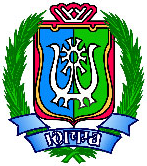 ДЕПАРТАМЕНТ ЗДРАВООХРАНЕНИЯХАНТЫ-МАНСИЙСКОГО АВТОНОМНОГО ОКРУГА – ЮГРЫДЕПАРТАМЕНТ СОЦИАЛЬНОГО РАЗВИТИЯ ХАНТЫ-МАНСИЙСКОГО АВТОНОМНОГО ОКРУГА – ЮГРЫДЕПАРТАМЕНТ ОБРАЗОВАНИЯ И МОЛОДЕЖНОЙ ПОЛИТИКИ ХАНТЫ-МАНСИЙСКОГО АВТОНОМНОГО ОКРУГА – ЮГРЫП Р И К А ЗОб организации ранней помощив Ханты-Мансийском автономном округе – Югреот 29 декабря 2017 года                                                       № 1506/1194-р/1985Ханты-МансийскВо исполнение распоряжения Правительства Российской Федерации от 31.08.2016 № 1839-р «Об утверждении Концепции развития ранней помощи в Российской Федерации на период до 2020 года», плана мероприятий по реализации Концепции развития ранней помощи в Российской Федерации на период до 2020 года, утверждённого распоряжением Правительства Российский Федерации от 17.12.2016                   № 2723-р, приказов Министерства здравоохранения Российской Федерации от 21.12.2012 № 1348н «Об утверждении Порядка  прохождения несовершеннолетними диспансерного наблюдения, в том числе в период обучения и воспитания в образовательных учреждениях», от 10.08.2017           № 514н «О Порядке проведения профилактических медицинских осмотров несовершеннолетних», приказа Министерства образования и науки Российской Федерации от 20.09.2013 № 1082 «Об утверждении Положения о психолого-медико-педагогической комиссии», постановления Правительства Ханты-Мансийского автономного округа – Югры от 05.09.2013 № 359-п «О порядке организации предоставления  психолого-педагогической, медицинской и социальной помощи обучающимся, испытывающим трудности в освоении основных общеобразовательных программ, своем развитии и социальной  адаптации», распоряжения Правительства Ханты-Мансийского автономного округа – Югры от 05.05.2017 № 261-рп «О Концепции комплексного сопровождения людей с расстройствами аутистического спектра и другими ментальными  нарушениями в Ханты-Мансийском автономном округе – Югре до 2020 года», в целях организации ранней помощи детскому населению                                 Ханты-Мансийского автономного округа – Югры п р и к а з ы в а е м:1. Утвердить:1.1. Порядок организации работы междисциплинарной команды специалистов для организации ранней помощи в Ханты-Мансийском автономном округе – Югре (далее – междисциплинарная команда специалистов) (приложение 1).1.2. Перечень организаций Ханты-Мансийского автономного округа – Югры, предоставляющих услуги ранней помощи (приложение 2).1.3. Форму ежеквартального отчета медицинской организации                          «О результатах организации ранней помощи детям в Ханты-Мансийском автономном округе – Югре» (приложение 3).1.4.Форму ежеквартального отчета организаций                                социального обслуживания «О результатах организации ранней помощи детям в Ханты-Мансийском автономном округе – Югре» (приложение 4).1.5. Форму ежеквартального отчета образовательных организаций, реализующих образовательные программы дошкольного образования «О результатах организации ранней помощи детям в Ханты-Мансийском автономном округе – Югре» (приложение 5).2. Руководителям медицинских организаций Ханты-Мансийского автономного округа – Югры (приложение 2) (далее - медицинская организация), в срок до 1 апреля 2018 года: 2.1. Организовать работу междисциплинарной команды специалистов на базе медицинских организаций.2.2. Назначить ответственных лиц за деятельностью междисциплинарной команды специалистов.2.3. Утвердить график работы междисциплинарной команды специалистов во взаимодействии с организациями социального обслуживания, образовательными организациями, указанными в приложении 2 к настоящему приказу.2.4. Обеспечить предоставление ежеквартального отчета медицинской организации «О результатах организации ранней помощи детям в Ханты-Мансийском автономном округе – Югре» в адрес отдела охраны здоровья детей управления медицинской помощи детям и службы родовспоможения Департамента здравоохранения Ханты-Мансийского автономного округа – Югры в срок до 5 числа месяца, следующего за отчетным периодом.3. Руководителям организаций социального обслуживания Ханты-Мансийского автономного округа – Югры, указанных в приложении 2 к настоящему приказу (далее – организации социального обслуживания), в срок до 1 апреля 2018 года: 3.1. Организовать участие специалистов, оказывающих социальные услуги, в деятельности междисциплинарной команды специалистов, созданной на базе медицинских организаций.3.2. Обеспечить предоставление ежеквартального отчета организаций социального обслуживания «О результатах организации ранней помощи детям в Ханты-Мансийском автономном округе – Югре» с нарастающим итогом в срок до 1 числа месяца, следующего за отчетным периодом, в бюджетное учреждение Ханты-Мансийского автономного округа – Югры «Методический центр развития социального обслуживания», г. Сургут, в соответствии с приложением 4 к настоящему приказу. 4. Директору бюджетного учреждения Ханты-Мансийского автономного округа – Югры «Методический центр развития социального обслуживания», г. Сургут, обеспечить предоставление ежеквартального сводного отчета «О результатах организации ранней помощи детям в Ханты-Мансийском автономном округе – Югре» с нарастающим итогом в срок до 5 числа месяца, следующего за отчетным периодом, в адрес Депсоцразвития Югры, в соответствии с приложением 4 к настоящему приказу.5. Рекомендовать руководителям образовательных организаций, реализующих программы дошкольного образования                                         (далее - образовательные организации), в срок до 1 апреля 2018 года организовать участие специалистов, оказывающих услуги в сфере образования, в деятельности междисциплинарной команды специалистов, созданной на базе медицинских организаций.6. Рекомендовать руководителям органов местного самоуправления Ханты-Мансийского автономного округа – Югры, осуществляющих управление в сфере образования, направлять в адрес отдела общего образования Департамента образования и молодежной политики Ханты-Мансийского автономного округа – Югры ежеквартальную сводную форму по муниципальному образованию, согласно приложению 5 к настоящему приказу, в срок до 5 числа месяца, следующего за отчетным периодом. 7. Руководителям медицинских организаций, организаций социального обслуживания, образовательных организаций заключить соглашение о взаимодействии между организацией социального обслуживания, образовательной организацией и медицинской организацией, в соответствии с приложением 6 к настоящему приказу, в срок до 1 апреля 2018 года.8. Департаменту здравоохранения Ханты-Мансийского автономного округа – Югры, Департаменту социального развития Ханты-Мансийского автономного округа – Югры, Департаменту образования и молодежной политики Ханты-Мансийского автономного округа – Югры:8.1. Осуществлять контроль деятельности медицинских организаций, организаций социального обслуживания, организаций в сфере образования при функционировании междисциплинарной команды специалистов, в том числе на этапе внедрения.8.2. Ежеквартально, в срок до 5 числа месяца, следующего за отчетным периодом, осуществлять мониторинг деятельности междисциплинарной команды специалистов (приложение 3, 4, 5 к настоящему приказу соответственно).9. Контроль за исполнением приказа возложить на руководителей Департамента здравоохранения Ханты-Мансийского автономного 
округа – Югры, Департамента социального развития Ханты-Мансийского автономного округа – Югры, Департамента образования и молодежной политики Ханты-Мансийского автономного округа – Югры. Приложение 1 к приказуот 29.12.2017 № 1506/1194-р/1985Порядок организации работы междисциплинарной команды специалистов для организации ранней помощи в Ханты-Мансийском автономном округе – Югре(далее – Порядок)I. Общие положения1.1. Настоящий Порядок регулирует вопросы деятельности междисциплинарной команды специалистов при формировании индивидуальной программы ранней помощи для детей, имеющих 4-5 группу здоровья, на базе медицинских организаций Ханты-Мансийского автономного округа – Югры.1.2. Состав междисциплинарной команды специалистов зависит от состояния здоровья несовершеннолетнего, его способности к самообслуживанию, уровня социального функционирования, наличия проблем в развитии. В состав междисциплинарной команды специалистов могут быть включены другие специалисты медицинских организаций, организаций социального обслуживания, организаций в сфере образования.1.3. Медицинские организации по результатам профилактических осмотров и диспансеризации несовершеннолетних формируют списки семей с детьми, имеющими особенности развития (4-5 группа здоровья), в возрасте от 0 до 8 лет, нуждающимися в организации ранней помощи.II. Задачи работы междисциплинарной команды специалистов2.1. Основными задачами работы междисциплинарной команды специалистов являются:2.1.1. Выявление детей целевой группы, детей группы риска, нуждающихся в ранней помощи (4-5 группа здоровья).2.1.2. Разработка и реализация индивидуальной программы оказания ранней помощи.2.1.3. Динамический контроль за реализацией индивидуальной программы оказания ранней помощи.III. Организация работы междисциплинарной команды специалистов3.1. Работа междисциплинарной команды специалистов организуется на базе медицинской организации.3.2. Междисциплинарная команда специалистов работает по принципу индивидуального подхода к каждому ребенку в соответствии с режимом работы медицинской организации по утвержденному приказом медицинской организации графику. Заседания междисциплинарной команды специалистов проводятся по мере необходимости, но не реже 1 раза в квартал.3.4. Специалист медицинской организации в ходе заседания междисциплинарной команды специалистов исходя из оценки состояния здоровья ребенка:3.4.1. Вносит предложения по предоставлению детям целевой группы, детям группы риска, нуждающимся в оказании ранней помощи, медицинских услуг в соответствии с Порядками и стандартами медицинской помощи, утвержденными уполномоченным федеральным органом исполнительной власти (проведение консультаций врачами-специалистами, обследования, профилактических, лечебных и реабилитационных мероприятий в рамках индивидуальной программы ранней помощи). Необходимые медицинские услуги включаются  в индивидуальную программу ранней помощи.3.4.2. Осуществляет анализ эффективности оказания медицинских услуг в рамках ранней помощи.3.5. Специалист организации социального обслуживания в ходе заседания междисциплинарной команды специалистов исходя из оценки состояния здоровья ребенка:3.5.1. Вносит предложения по предоставлению детям целевой группы, детям группы риска, нуждающимся в оказании ранней помощи, социальных услуг. Необходимые социальные услуги включаются в индивидуальную программу ранней помощи.3.5.2. Осуществляет анализ эффективности оказания социальных услуг в рамках ранней помощи.3.6. Специалист организаций в сфере образования в ходе заседания междисциплинарной команды специалистов исходя из оценки состояния здоровья ребенка:	3.6.1. Вносит предложения по предоставлению детям целевой группы, детям группы риска, нуждающимся в оказании ранней помощи услуг в сфере образования. Необходимые услуги в сфере образования включаются в индивидуальную программу ранней помощи.3.6.2.	Осуществляет оказание консультативной помощи по вопросам   образовательных услуг родителям (законным представителям) детей целевой группы, группы риска, в части касающейся.3.6.3.	Осуществляет анализ эффективности реализации индивидуальной программы сопровождения для детей целевой группы, группы риска и их семьи, в части касающейся.3.7. Специалисты медицинской организации, организации социального обслуживания, организации в сфере образования осуществляют мотивирование родителей (законных представителей) детей целевой группы, детей группы риска, нуждающихся в оказании ранней помощи, с использованием информационно-разъяснительного и других, не противоречащих законодательству Российской Федерации, методов воздействия в необходимости получения услуг ранней помощи.3.8. Для контроля динамики и хода реализации индивидуальной программы ранней помощи организуются регулярные рабочие совещания участников междисциплинарной команды специалистов. Рабочие совещания проводятся по графику, определенному руководителем медицинской организации по мере необходимости, но не реже, чем 1 раз в квартал. Решения, принятые на рабочих совещаниях междисциплинарной команды специалистов, оформляются протоколами.3.9. На основании принятых междисциплинарной командой специалистов решений родителям (законным представителям) даются письменные рекомендации по дальнейшей реализации индивидуальной программы ранней помощи.Приложение 2 к приказуот 29.12.2017 № 1506/1194-р/1985Перечень организаций Ханты-Мансийского автономного округа – Югры, предоставляющих услуги ранней помощи(в разрезе муниципальных образований автономного округа)Приложение 3 к приказуот 29.12.2017 № 1506/1194-р/1985Форма ежеквартального отчета медицинской организации «О результатах организации ранней помощи детям в Ханты-Мансийском автономном округе – Югре»(с нарастающим итогом)________________________________________________________________(наименование учреждения)Приложение 4 к приказуот 29.12.2017 № 1506/1194-р/1985Форма ежеквартального отчета организаций социального обслуживания «О результатах организации ранней помощи детям в Ханты-Мансийском автономном округе – Югре»(с нарастающим итогом; заполняется каждая строка)________________________________________________________________(наименование муниципального образования)Приложение 5 к приказуот 29.12.2017 № 1506/1194-р/1985Форма ежеквартального отчета образовательных организаций, реализующих дошкольное образование,«О результатах организации ранней помощи детям в Ханты-Мансийском автономном округе – Югре»(с нарастающим итогом; заполняется каждая строка)_____________________________________________________________________________(наименование муниципального образования)Приложение 6 к приказуот 29.12.2017 № 1506/1194-р/1985СОГЛАШЕНИЕ № о взаимодействии между медицинской организацией, организацией социального обслуживания,  организацией в сфере образования г.	           											                   Дата	Медицинская организация, в лице главного врача …., действующего на основании Устава, организация социального обслуживания, в лице директора, действующего на основании Устава, организация в сфере образования, в лице директора, действующего на основании Устава, совместно именуемые Стороны, заключили настоящее Соглашение о нижеследующем:ПРЕДМЕТ СОГЛАШЕНИЯ	1.1. Настоящее Соглашение определяет Порядок взаимодействия Сторон в целях организации работы междисциплинарной команды специалистов на базе медицинских организаций Ханты-Мансийского автономного округа – Югры.ОБЯЗАТЕЛЬСТВА СТОРОН «Медицинская организация»:2.1.1. Выявляет детей целевой группы, детей группы риска, нуждающихся в ранней помощи (4-5 группа здоровья).2.1.2. Создает условия, для работы междисциплинарной команды специалистов на базе медицинской организации Ханты-Мансийского автономного округа – Югры.2.1.3. Назначает ответственных лиц за организацию работы междисциплинарной команды специалистов.2.1.4. Утверждает график работы междисциплинарной команды специалистов во взаимодействии с организациями социального обслуживания, образовательными организациями (заседания междисциплинарной команды специалистов проводятся по мере необходимости, но не реже 1 раза в квартал).2.1.5. Вносит предложения по предоставлению детям целевой группы, детям группы риска, нуждающимся в оказании ранней помощи, медицинских услуг в соответствии с Порядками и стандартами медицинской помощи, утвержденными уполномоченным федеральным органом исполнительной власти (проведение консультаций врачами-специалистами, обследования, профилактических, лечебных и реабилитационных мероприятий в рамках индивидуальной программы ранней помощи). Необходимые медицинские услуги включаются  в индивидуальную программу ранней помощи, указанную в приложении  к настоящему Соглашению.2.1.6. Осуществляет анализ эффективности оказания медицинских услуг в рамках ранней помощи.2.1.7. Организует рабочие совещания участников междисциплинарной команды специалистов, по мере необходимости, но не реже 1 раза в квартал (для контроля динамики и хода реализации индивидуальной программы ранней помощи).«Организация в сфере образования»:2.2.1. Обеспечивает участие специалиста организации в сфере образования в работе междисциплинарной команды специалистов на базе медицинской организации Ханты-Мансийского автономного округа – Югры.2.2.2. Вносит предложения по предоставлению детям целевой группы, детям группы риска, нуждающимся в оказании ранней помощи услуг в сфере образования. Необходимые услуги в сфере образования включаются в индивидуальную программу ранней помощи, указанную в приложении  к настоящему Соглашению.2.2.3. Осуществляет консультирование родителей (законных представителей), детей целевой группы, группы риска, нуждающихся в ранней помощи по вопросам получения образовательных услуг.2.2.4. Осуществляет анализ эффективности реализации ранней помощи для детей целевой группы, группы риска и их семьи, в части касающейся.2.3.	 «Организация социального обслуживания»:2.3.1. Обеспечивает участие специалиста организации в сфере социального обслуживания в работе междисциплинарной команды специалистов на базе медицинской организации Ханты-Мансийского автономного округа – Югры.2.3.2. Вносит предложения по предоставлению детям целевой группы, детям группы риска, нуждающимся в оказании ранней помощи услуг в сфере социального обслуживания. Необходимые социальные услуги включаются  в индивидуальную программу ранней помощи, указанную в приложении  к настоящему Соглашению.2.3.3. Осуществляет консультирование родителей (законных представителей), детей целевой группы, группы риска, нуждающихся в ранней помощи по вопросам получения социальных услуг.2.3.4. Осуществляет анализ эффективности реализации ранней помощи для детей целевой группы, группы риска и их семьи, в части касающейся.      2.4. «Медицинская организация», «Организация в сфере образования», «Организация социального обслуживания» осуществляют мотивирование родителей (законных представителей) детей целевой группы, детей группы риска, нуждающихся в оказании ранней помощи, с использованием информационно-разъяснительного и других, не противоречащих законодательству Российской Федерации, методов воздействия в необходимости получения услуг ранней помощи.ПРАВА СТОРОН«Медицинская организация» вправе:Утверждать график работы междисциплинарной команды специалистов.Вносить предложения по совершенствованию деятельности междисциплинарной команды специалистов.3.2.	«Организация в сфере образования», «Организация социального обслуживания» вправе вносить предложения по совершенствованию деятельности междисциплинарной команды специалистов.ОТВЕТСТВЕННОСТЬ СТОРОН	4.1. Стороны несут ответственность за неисполнение или ненадлежащее исполнение настоящего Соглашения в соответствии с действующим законодательством Российской Федерации.СРОК ДЕЙСТВИЯ СОГЛАШЕНИЯ И ЕГО ДОСРОЧНОЕ РАСТОРЖЕНИЕ5.1. Настоящее Соглашение заключено на неопределенный срок и вступает в силу со дня его подписания. 5.2. Соглашение может быть расторгнуто по инициативе одной из сторон, о чем необходимо уведомить другие стороны не позднее, чем за месяц до его расторжения.6. ЗАКЛЮЧИТЕЛЬНЫЕ ПОЛОЖЕНИЯ6.1. Все письменные Дополнения являются неотъемлемой частью настоящего Соглашения. Соглашение может быть изменено только по соглашению сторон, выраженному в письменной форме.	6.2. Соглашение составлено в 2 (двух) экземплярах, на русском языке, имеющих одинаковую юридическую силу, по одному экземпляру для каждой стороны.7. МЕСТОНАХОЖДЕНИЕ И РЕКВИЗИТЫ СТОРОН«Медицинская организация»:Юридический и почтовый адрес: Банковские реквизиты:  «	«Организация в сфере образования»:Юридический адрес и почтовый адрес Банковские реквизиты: «Организация социального обслуживания»:Юридический адрес и почтовый адрес: Банковские реквизиты: Приложение к соглашению о взаимодействии от ___________ № __/____/__Индивидуальная программа ранней помощиФ.И.О.:__________________________________________________________Адрес места жительства ребенка:_________________________________________________________Наименование образовательной организации, которую посещает ребенок:_________________________________________________________Ф.И.О. законного представителя, контактный телефон:_________________________________________________________________________________________________________________________Рекомендации специалиста медицинской организации:_____________________________________________________________________________________________________________________________________________________________________________________________________________________________________________________________________________________________________________________________________________________________________________________Рекомендации специалиста организации в сфере образования:_____________________________________________________________________________________________________________________________________________________________________________________________________________________________________________________________________________________________________________________________________________________________________________________________________________________________________________________Рекомендации специалиста организации социального обслуживания____________________________________________________________________________________________________________________________________________________________________________________________________________________________________________________________________________________________________________________________________________________________________________________Дата следующего заседания междисциплинарной команды специалистов__________Подписи членов междисциплинарной команды специалистов:___________________	___________________Департамент здравоохранения Ханты-Мансийского автономного округа – Югры_____________Департамент социального развития Ханты-Мансийского автономного округа – Югры______________Департаментобразования и молодежной политики Ханты-Мансийского автономного округа – Югры______________№ п/пМуниципальное образованиеМедицинские организацииОрганизации в сфере образованияОрганизации социального обслуживания1.г. Нефтеюганск1. Бюджетное учреждение Ханты-Мансийского автономного округа – Югры «Нефтеюганская окружная клиническая больница имени В.И. Яцкив» 1. Дошкольные образовательные организации, расположенные на территории автономного округа.2. Центры психолого-педагогической, медицинской и социальной помощи, расположенные на территории автономного округа.3. Психолого-медико-педагогические комиссии, расположенные на территории автономного округа.1. Реабилитационный центр для детей и подростков с ограниченными возможностями «Детство»  2.г. Нижневартовск1. Бюджетное учреждение Ханты-Мансийского автономного округа – Югры «Нижневартовская городская детская поликлиника»1. Дошкольные образовательные организации, расположенные на территории автономного округа.2. Центры психолого-педагогической, медицинской и социальной помощи, расположенные на территории автономного округа.3. Психолого-медико-педагогические комиссии, расположенные на территории автономного округа.1. Реабилитационный центр для детей и подростков с ограниченными возможностями «Таукси»3.г. Нягань1. Бюджетное учреждение Ханты-Мансийского автономного округа – Югры «Няганская городская детская поликлиника»1. Дошкольные образовательные организации, расположенные на территории автономного округа.2. Центры психолого-педагогической, медицинской и социальной помощи, расположенные на территории автономного округа.3. Психолого-медико-педагогические комиссии, расположенные на территории автономного округа.1. Реабилитационный центр для детей и подростков с ограниченными возможностями «Гармония»4.г. Сургут1. Бюджетное учреждение Ханты-Мансийского автономного округа – Югры «Сургутская городская клиническая поликлиника № 1»2. Бюджетное учреждение Ханты-Мансийского автономного округа – Югры «Сургутская городская клиническая поликлиника № 2»3. Бюджетное учреждение Ханты-Мансийского автономного округа – Югры «Сургутская городская клиническая поликлиника № 3»4. Бюджетное учреждение Ханты-Мансийского автономного округа – Югры «Сургутская городская клиническая поликлиника № 4»5. Бюджетное учреждение Ханты-Мансийского автономного округа – Югры «Сургутская городская клиническая поликлиника № 5»1. Дошкольные образовательные организации, расположенные на территории автономного округа.2. Центры психолого-педагогической, медицинской и социальной помощи, расположенные на территории автономного округа.3. Психолого-медико-педагогические комиссии, расположенные на территории автономного округа.1. Реабилитационный центр для детей и подростков с ограниченными возможностями здоровья «Добрый волшебник»2. Центр социального обслуживания населения «На Калинке»5.г. Когалым1. Бюджетное учреждение Ханты-Мансийского автономного округа – Югры «Когалымская городская больница»1. Дошкольные образовательные организации, расположенные на территории автономного округа.2. Центры психолого-педагогической, медицинской и социальной помощи, расположенные на территории автономного округа.3. Психолого-медико-педагогические комиссии, расположенные на территории автономного округа.1. Комплексный центр социального обслуживания населения «Жемчужина»6.г. Лангепас1. Бюджетное учреждение Ханты-Мансийского автономного округа – Югры «Лангепасская городская больница» 1. Дошкольные образовательные организации, расположенные на территории автономного округа.2. Центры психолого-педагогической, медицинской и социальной помощи, расположенные на территории автономного округа.3. Психолого-медико-педагогические комиссии, расположенные на территории автономного округа.1. Реабилитационный центр для детей и подростков с ограниченными возможностями «Анастасия»7.г. Мегион1. Бюджетное учреждение Ханты-Мансийского автономного округа – Югры «Мегионская городская детская больница «Жемчужинка»1. Дошкольные образовательные организации, расположенные на территории автономного округа.2. Центры психолого-педагогической, медицинской и социальной помощи, расположенные на территории автономного округа.3. Психолого-медико-педагогические комиссии, расположенные на территории автономного округа.1. Комплексный центр социального обслуживания населения «Гармония»8.г. Покачи1. Бюджетное учреждение Ханты-Мансийского автономного округа – Югры «Покачевская городская больница» 1. Дошкольные образовательные организации, расположенные на территории автономного округа.2. Центры психолого-педагогической, медицинской и социальной помощи, расположенные на территории автономного округа.3. Психолого-медико-педагогические комиссии, расположенные на территории автономного округа.1. Реабилитационный центр для детей и подростков с ограниченными возможностями «Анастасия»9.г. Пыть-Ях1. Бюджетное учреждение Ханты-Мансийского автономного округа – Югры «Пыть-Яхская окружная клиническая  больница» 1. Дошкольные образовательные организации, расположенные на территории автономного округа.2. Центры психолого-педагогической, медицинской и социальной помощи, расположенные на территории автономного округа.3. Психолого-медико-педагогические комиссии, расположенные на территории автономного округа.1. Реабилитационный центр для детей и подростков с ограниченными возможностями «Журавушка»10.г. Радужный1. Бюджетное учреждение Ханты-Мансийского автономного округа – Югры «Радужнинская городская больница»1. Дошкольные образовательные организации, расположенные на территории автономного округа.2. Центры психолого-педагогической, медицинской и социальной помощи, расположенные на территории автономного округа.3. Психолого-медико-педагогические комиссии, расположенные на территории автономного округа.1. Реабилитационный центр для детей и подростков с ограниченными возможностями «Цветик-семицветик»11.г. Урай1. Бюджетное учреждение Ханты-Мансийского автономного округа – Югры «Урайская городская клиническая больница» 1. Дошкольные образовательные организации, расположенные на территории автономного округа.2. Центры психолого-педагогической, медицинской и социальной помощи, расположенные на территории автономного округа.3. Психолого-медико-педагогические комиссии, расположенные на территории автономного округа.1. Комплексный центр социального обслуживания населения «Импульс»12.г. Ханты-Мансийск1. Бюджетное учреждение Ханты-Мансийского автономного округа – Югры «Окружная клиническая больница»1. Дошкольные образовательные организации, расположенные на территории автономного округа.2. Центры психолого-педагогической, медицинской и социальной помощи, расположенные на территории автономного округа.3. Психолого-медико-педагогические комиссии, расположенные на территории автономного округа.1. Реабилитационный  центр для детей и подростков с ограниченными возможностями «Лучик»13.г. Югорск1. Бюджетное учреждение Ханты-Мансийского автономного округа – Югры «Югорская городская больница» 1. Дошкольные образовательные организации, расположенные на территории автономного округа.2. Центры психолого-педагогической, медицинской и социальной помощи, расположенные на территории автономного округа.3. Психолого-медико-педагогические комиссии, расположенные на территории автономного округа.1. Реабилитационный центр для детей и подростков с ограниченными возможностями «Солнышко»14.Белоярский район1. Бюджетное учреждение Ханты-Мансийского автономного округа – Югры «Белоярская районная больница» 1. Дошкольные образовательные организации, расположенные на территории автономного округа.2. Центры психолого-педагогической, медицинской и социальной помощи, расположенные на территории автономного округа.3. Психолого-медико-педагогические комиссии, расположенные на территории автономного округа.1. Комплексный центр социального обслуживания населения «Милосердие»15.Березовский район1. Бюджетное учреждение Ханты-Мансийского автономного округа – Югры «Березовская районная больница»2. Бюджетное учреждение Ханты-Мансийского автономного округа – Югры «Игримская районная больница»1. Дошкольные образовательные организации, расположенные на территории автономного округа.2. Центры психолого-педагогической, медицинской и социальной помощи, расположенные на территории автономного округа.3. Психолого-медико-педагогические комиссии, расположенные на территории автономного округа.1. Центр социальной помощи семье и детям «Росток»16.Кондинский район1. Бюджетное учреждение Ханты-Мансийского автономного округа – Югры «Кондинская районная больница» 2. Бюджетное учреждение Ханты-Мансийского автономного округа – Югры «Центр общей врачебной практики» 1. Дошкольные образовательные организации, расположенные на территории автономного округа.2. Центры психолого-педагогической, медицинской и социальной помощи, расположенные на территории автономного округа.3. Психолого-медико-педагогические комиссии, расположенные на территории автономного округа.1. Комплексный центр социального обслуживания населения «Фортуна»17.Нефтеюганский район1. Бюджетное учреждение Ханты-Мансийского автономного округа – Югры «Нефтеюганская районная больница» 1. Дошкольные образовательные организации, расположенные на территории автономного округа.2. Центры психолого-педагогической, медицинской и социальной помощи, расположенные на территории автономного округа.3. Психолого-медико-педагогические комиссии, расположенные на территории автономного округа.1. Реабилитационный центр для детей и подростков с ограниченными возможностями «Дельфин»18.Нижневартовский район1. Бюджетное учреждение Ханты-Мансийского автономного округа – Югры «Нижневартовская районная больница»2. Бюджетное учреждение Ханты-Мансийского автономного округа – Югры «Новоаганская районная больница»1. Дошкольные образовательные организации, расположенные на территории автономного округа.2. Центры психолого-педагогической, медицинской и социальной помощи, расположенные на территории автономного округа.3. Психолого-медико-педагогические комиссии, расположенные на территории автономного округа.1. Реабилитационный центр для детей и подростков с ограниченными возможностями «Таукси»19.Октябрьский район1. Бюджетное учреждение Ханты-Мансийского автономного округа – Югры «Октябрьская районная больница»1. Дошкольные образовательные организации, расположенные на территории автономного округа.2. Центры психолого-педагогической, медицинской и социальной помощи, расположенные на территории автономного округа.3. Психолого-медико-педагогические комиссии, расположенные на территории автономного округа.1. Реабилитационный центр для детей и подростков с ограниченными возможностями «Гармония»20.Советский район1. Автономное учреждение Ханты-Мансийского автономного округа – Югры «Советская районная больница»2. Бюджетное учреждение Ханты-Мансийского автономного округа – Югры «Пионерская районная больница»1. Дошкольные образовательные организации, расположенные на территории автономного округа.2. Центры психолого-педагогической, медицинской и социальной помощи, расположенные на территории автономного округа.3. Психолого-медико-педагогические комиссии, расположенные на территории автономного округа.1. Реабилитационный центр для детей и подростков с ограниченными возможностями «Солнышко»21.Сургутский район1. Казенное учреждение Ханты-Мансийского автономного округа – Югры «Угутская участковая больница» 2. Бюджетное учреждение Ханты-Мансийского автономного округа – Югры «Поликлиника поселка Белый Яр»3. Бюджетное учреждение Ханты-Мансийского автономного округа – Югры «Нижнесортымская участковая больница»4. Бюджетное учреждение Ханты-Мансийского автономного округа – Югры «Федоровская городская больница»5. Бюджетное учреждение Ханты-Мансийского автономного округа – Югры «Лянторская городская больница»1. Дошкольные образовательные организации, расположенные на территории автономного округа.2. Центры психолого-педагогической, медицинской и социальной помощи, расположенные на территории автономного округа.3. Психолого-медико-педагогические комиссии, расположенные на территории автономного округа.1. Центр социальной помощи семье и детям «Апрель»22.Ханты-Мансийский район1. Бюджетное учреждение Ханты-Мансийского автономного округа – Югры «Ханты-Мансийская районная больница»1. Дошкольные образовательные организации, расположенные на территории автономного округа.2. Центры психолого-педагогической, медицинской и социальной помощи, расположенные на территории автономного округа.3. Психолого-медико-педагогические комиссии, расположенные на территории автономного округа.1. Реабилитационный  центр для детей и подростков с ограниченными возможностями «Лучик»№ п/пНаименование индикатора (показателя)Ед. изм.Данные медицинских организаций12341.Численность детей нуждающихся в ранней помощи (на отчетную дату) чел.2.Численность детей нуждающихся в ранней помощи, впервые выявленных (за отчетный период)чел.3.Численность детей нуждающихся в ранней помощи, получающих раннюю  помощь(всего, за отчетный период)чел.3.1дети, нуждающиеся в оказании ранней помощичел.3.2 дети, получающие раннюю помощь по индивидуальным программам ранней помощичел.4.Численность руководителей и специалистов, прошедших обучение новым технологиям и методикам оказания ранней помощи детям:чел.6.Численность добровольцев, прошедших специальную подготовку и привлеченных к оказанию ранней помощи чел.7.Количество изданных и распространенных информационных и методических материалов по оказанию ранней помощи в Ханты-Мансийском автономном округе – Югре ед.8.Количество материалов, опубликованных в средствах массовой информации (сюжетов, статей, передач и т.п.)ед.№ п/пНаименование индикатора (показателя)Ед. изм.Значения показателейЗначения показателейЗначения показателейЗначения показателей№ п/пНаименование индикатора (показателя)Ед. изм.по состоянию на 1 апреляпо состоянию на 1 июляпо состоянию на 1 октябряпо состоянию на 1 января года, следующего за отчетным 1234561.Численность детей, нуждающихся в ранней помощи, состоящих на учете в учреждении (за исключением центра социального обслуживания населения «На Калинке»):чел2.Из них детей, нуждающихся в ранней помощи, получивших социальные услуги на отчетную дату (из строки 1)чел3.Из них детей, нуждающихся в ранней помощи, впервые выявленных на отчетную дату, от общего количества детей нуждающихся в ранней помощи (из сроки 1)чел4.Из них детей, получающих комплексную раннюю помощь на отчетную дату (из сроки 2), в том числе в:чел4.1центре социального обслуживания населения «На Калинке»чел4.2медицинских организацияхчел 4.3.дошкольной организациичел4.4.организации дополнительного образованиячел5.Численность семей, воспитывающих детей, нуждающихся в ранней помощи, состоящих на учете в учреждении (за исключением центра социального обслуживания населения «На Калинке»):ед6.Из них семей, воспитывающих детей, нуждающихся в ранней помощи, получивших социальные услуги на отчетную дату (из строки 5), в том числе:ед7.численность семей, воспитывающих детей, нуждающихся в ранней помощи, получивших социальные услуги на отчетную дату в центре социального обслуживания населения «На Калинке» (из строки 6)ед8.Численность семей, воспитывающих детей нуждающихся в ранней помощи, находящихся на социальном сопровождении на отчетную дату (из строки 5)ед9.Численность родителей, воспитывающих детей, нуждающихся в ранней помощи, получивших знания и навыки в школе для обучения родителей навыкам ухода и реабилитации в домашних условиях за детьми, имеющими особенности развития (из строки 5) чел10.Численность руководителей и специалистов, прошедших обучение новым технологиям и методикам ранней помощи, в том числе: чел10.1.руководителей чел10.2специалистов чел11Численность специалистов, входящих в состав междисциплинарной команды специалистовчел12.Из них приявших участие в заседаниях междисциплинарной команды специалистов (из строки 11)чел13.Численность добровольцев (волонтеров), привлеченных к оказанию ранней помощичел№ п/пНаименование индикатора (показателя)Ед. изм.Значения показателейЗначения показателейЗначения показателейЗначения показателей№ п/пНаименование индикатора (показателя)Ед. изм.по состоянию на 1 апреляпо состоянию на 1 июляпо состоянию на 1 октябряпо состоянию на 1 января года, следующего за отчетным 1234561.Численность детей, нуждающихся в ранней помощи в организации, из них:чел1.2.получивших образовательную услугу на отчетную дату (из строки 1)чел1.3.впервые выявленных на отчетную дату, от общего количества детей нуждающихся в ранней помощи (из сроки 1)чел1.4.получающих комплексную раннюю помощь на отчетную дату (из сроки 2), в том числе в:чел1.4.1.дошкольной организации1.4.2.центре социального обслуживания чел1.4.3.медицинских организацияхчел1.4.4.организациях дополнительного образованиячел1.4.5.психолого-медико-педагогических центрах (ПМПК, ППМС)чел2.Численность семей, воспитывающих детей, нуждающихся в ранней помощи в организации, из них:ед2.1.воспитывающих детей, нуждающихся в ранней помощи, получивших  образовательные услуги на отчетную дату (из строки 5), в том числе:ед2.2.получивших консультации по воспитанию детей, нуждающихся в ранней помощи, в том числе с особенностями развитияед3.Численность руководителей и специалистов, прошедших обучение новым технологиям и методикам ранней помощи, в том числе: чел3.1.руководителей чел3.2специалистов чел4.Численность специалистов, входящих в состав междисциплинарной команды специалистов, из них:чел4.1.приявших участие в заседаниях междисциплинарной команды специалистовчелМедицинская   организация___________Организация в сфере образования___________Организация социального обслуживания ___________